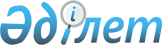 2016 жылға Айыртау ауданында субсидияланған басым ауыл шаруашылық дақылдардың әрбір түрі бойынша субсидия алушылар тізіміне қосу үшін өтінім беру мерзімдерін белгілеу туралыСолтүстік Қазақстан облысы Айыртау ауданы әкімдігінің 2016 жылғы 24 тамыздағы № 305 қаулысы. Солтүстік Қазақстан облысының Әділет департаментінде 2016 жылғы 24 тамызда № 3872 болып тіркелді      "Қазақстан Республикасындағы жергілікті мемлекеттік басқару және өзін-өзі басқару туралы" Қазақстан Республикасының 2001 жылғы 23 қаңтардағы Заңының 31-бабы 1-тармағының 5) тармақшасына, Қазақстан Республикасы Ауыл шаруашылығы министірінің міндетін атқарушының 2015 жылғы 27 ақпандағы "Басым дақылдар өндiрудi субсидиялау арқылы өсiмдiк шаруашылығының шығымдылығын және өнiм сапасын арттыруды, жанар-жағармай материалдарының және көктемгi егiс пен егiн жинау жұмыстарын жүргiзу үшін қажеттi басқа да тауарлық-материалдық құндылықтардың құнын және ауыл шаруашылығы дақылдарын қорғалған топырақта өңдеп өсіру шығындарының құнын субсидиялау қағидаларын бекіту туралы" № 4-3/177 бұйрығымен бекітілген Басым дақылдар өндiрудi субсидиялау арқылы өсiмдiк шаруашылығының шығымдылығын және өнiм сапасын арттыруды, жанар-жағармай материалдарының және көктемгi егiс пен егiн жинау жұмыстарын жүргiзу үшін қажеттi басқа да тауарлық-материалдық құндылықтардың құнын және ауыл шаруашылығы дақылдарын қорғалған топырақта өңдеп өсіру шығындарының құнын субсидиялау Қағидаларының 10-тармағына сәйкес Солтүстік Қазақстан облысы Айыртау ауданының әкімдігі ҚАУЛЫ ЕТЕДІ:

      1. Қосымшаға сәйкес 2016 жылға Айыртау ауданында субсидияланған басым ауыл шаруашылық дақылдардың әрбір түрі бойынша субсидия алушылар тізіміне қосу үшін өтінім беру мерзімдері белгіленсін.

      2. Осы қаулының орындалуын бақылау жетекшілік ететін Солтүстік Қазақстан облысы Айыртау ауданы әкімінің орынбасарына жүктелсін.

      3. Осы қаулы ресми жарияланған күнінен бастап қолданысқа енгізіледі және 2016 жылғы 24 тамыздан бастап туындаған құқықтық қатынастарға таралады.

 Басым ауыл шаруашылығы дақылдарының тізбесі      

      * көк азыққа ** пішінге *** пішендемеге **** жасыл конвейерге


					© 2012. Қазақстан Республикасы Әділет министрлігінің «Қазақстан Республикасының Заңнама және құқықтық ақпарат институты» ШЖҚ РМК
				
      Солтүстік Қазақстан облысы
Айыртау ауданының әкімі

А. Тастеміров
Солтүстік Қазақстан облысы Айыртау ауданы әкімдігінің 2016 жылғы 24 тамыздағы № 305 қаулысына қосымша№

Басымды ауыл шаруашылығы дақылдарының атауы

Өтінімдерді қабылдау мерзімі

1

Жаздық бидай

2016 жылғы 24 тамыздан 01 қазанға дейін 

2

Күздік бидай

2016 жылғы 24 тамыздан 01 қазанға дейін 

3

 Күздік қара бидай

2016 жылғы 24 тамыздан 01 қазанға дейін 

4

Арпа

2016 жылғы 24 тамыздан 01 қазанға дейін 

5

Сұлы 

2016 жылғы 24 тамыздан 01 қазанға дейін 

6

Қарақұмық 

2016 жылғы 24 тамыздан 01 қазанға дейін 

7

Тары 

2016 жылғы 24 тамыздан 01 қазанға дейін 

8

Дәнді –бұршақты дақылдар 

2016 жылғы 24 тамыздан 01 қазанға дейін 

9

Майлы дақылдар

2016 жылғы 24 тамыздан 01 қазанға дейін 

10

Картоп 

2016 жылғы 24 тамыздан 01 қазанға дейін 

11

өнеркәсіптік үлгідегі тамшылатып суару жүйесін қолдана отырып өсірген картоп

2016 жылғы 24 тамыздан 01 қазанға дейін 

12

Ашық топырақтағы көкөніс және бақша дақылдары

2016 жылғы 24 тамыздан 01 қазанға дейін 

13

 өнеркәсіптік үлгідегі жылыжайлардағы қорғалған топырақ көкөністері

2016 жылғы 24 тамыздан 01 қазанға дейін 

14

Фермерлік жылыжайлардағы қорғалған топырақ көкөністері

2016 жылғы 24 тамыздан 01 қазанға дейін 

15

Жем шөптік дақылдар:

2016 жылғы 24 тамыздан 01 қазанға дейін 

16

Бірінші, екінші және үшінші жылы өсіп жатқан көп жылдық бұршақ тұқымдас шөптер

2016 жылғы 24 тамыздан 01 қазанға дейін 

17

Бірінші жыл егілген басқа да көп жылдық шөптер

2016 жылғы 24 тамыздан 01 қазанға дейін 

18

Сүрлемдік жүгері және күнбағыс

2016 жылғы 24 тамыздан 01 қазанға дейін 

19

Бір жылдық шөптер, дәнді және дәнді-бұршақты дақылдардың қоспасы:

2016 жылғы 24 тамыздан 01 қазанға дейін 

20

Сұлы мен бұршақ; бұршақ, сұлы және арпа *

2016 жылғы 24 тамыздан 01 қазанға дейін 

21

Судан шөбі; тары; итқонақ; сұлы мен сиыржоңышқа **

2016 жылғы 24 тамыздан 01 қазанға дейін 

26

Сұлы, арпа, бұршақ және бидай;сұлы мен бұршақ; тары мен бұршақ ***

2016 жылғы 24 тамыздан 01 қазанға дейін 

23

Бұршақ пен сұлы; сұлы, арпа және бұршақ; судан шөбі мен бұршақ; тары мен бұршақ; бұршақ, сұлы және арпа; рапс пен сұлы ****

2016 жылғы 24 тамыздан 01 қазанға дейін 

